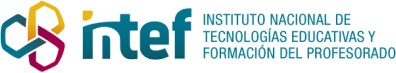 El niño camina por la playa.Las mamás cuidan de sus hijos.En invierno jugamos en las casas.Mañana viajaré en avión.La semana tiene siete días.Los amigos sonríen.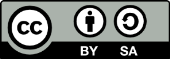 (El infinitivo del verbo)de Área de Recursos Educativos Digitales (INTEF) se encuentra bajo una Licencia Creative Commons Atribución-CompartirIgual 4.0 España.